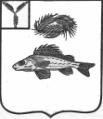 АДМИНИСТРАЦИЯДЕКАБРИСТСКОГО МУНИЦИПАЛЬНОГО ОБРАЗОВАНИЯЕРШОВСКОГО РАЙОНА САРАТОВСКОЙ ОБЛАСТИРАСПОРЯЖЕНИЕот 16 июня 2017 г.										№ 40«О выборе способа определения поставщика»В соответствии с Федеральным законом № 44-ФЗ «О контрактной системе в сфере закупок товаров, работ, услуг для обеспечения государственных и муниципальных нужд»:Провести аукцион в электронной форме на выполнение работ по ремонту автомобильной дороги по ул. Прудовая п. Новый Ершовского района Саратовской области.Определить начальную (максимальную) цену контракта в размере 420 000  (четыреста двадцать тысяч) рублей.Утвердить документацию аукциона в электронной форме согласно приложению.Ответственным за подготовку документации аукциона назначить Телегину Валентину АлександровнуГлава Декабристского МО						Полещук М.А.